附件2数字碳中和工程师培训报名回执表请在报名表中正确填写“发票抬头”、“纳税人识别号”等信息，如无特殊情况，已开发票不予更换。姓   名性别出生年月学历参加工作时间职务联系电话专业工作单位电子邮箱身份证号通信地址（邮寄证书使用）汇款账号账户名称：中国环境科学学会 开户银行：中国光大银行北京礼士路支行银行账号：75010188000331250单位汇款请备注“数字碳中和+学员姓名”，个人汇款请备注需要开具的发票抬头（无备注需开具证明）。账户名称：中国环境科学学会 开户银行：中国光大银行北京礼士路支行银行账号：75010188000331250单位汇款请备注“数字碳中和+学员姓名”，个人汇款请备注需要开具的发票抬头（无备注需开具证明）。账户名称：中国环境科学学会 开户银行：中国光大银行北京礼士路支行银行账号：75010188000331250单位汇款请备注“数字碳中和+学员姓名”，个人汇款请备注需要开具的发票抬头（无备注需开具证明）。账户名称：中国环境科学学会 开户银行：中国光大银行北京礼士路支行银行账号：75010188000331250单位汇款请备注“数字碳中和+学员姓名”，个人汇款请备注需要开具的发票抬头（无备注需开具证明）。支付宝付款请务必在备注栏填写：数字碳中和+单位简称+姓名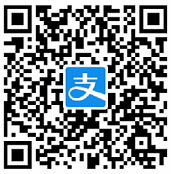 支付宝付款请务必在备注栏填写：数字碳中和+单位简称+姓名开票信息发票类型□增值税电子普通发票□增值税电子普通发票□增值税电子普通发票□增值税电子普通发票□增值税电子普通发票开票信息发票抬头开票信息纳税人识别号报名联系老师联系人：张老师手机：13552808557  邮箱：hyb@chinacses.org联系人：张老师手机：13552808557  邮箱：hyb@chinacses.org联系人：张老师手机：13552808557  邮箱：hyb@chinacses.org联系人：张老师手机：13552808557  邮箱：hyb@chinacses.org联系人：张老师手机：13552808557  邮箱：hyb@chinacses.org联系人：张老师手机：13552808557  邮箱：hyb@chinacses.org报名材料1.近期蓝底免冠标准1寸证件照1张；2.身份证（正反面）扫描件1份；3.付款凭证（银行账单、支付界面截图等）；4.以上材料请发送至招生组邮箱；扫码注册报名的学员，无需邮件重复发送报名信息。1.近期蓝底免冠标准1寸证件照1张；2.身份证（正反面）扫描件1份；3.付款凭证（银行账单、支付界面截图等）；4.以上材料请发送至招生组邮箱；扫码注册报名的学员，无需邮件重复发送报名信息。1.近期蓝底免冠标准1寸证件照1张；2.身份证（正反面）扫描件1份；3.付款凭证（银行账单、支付界面截图等）；4.以上材料请发送至招生组邮箱；扫码注册报名的学员，无需邮件重复发送报名信息。1.近期蓝底免冠标准1寸证件照1张；2.身份证（正反面）扫描件1份；3.付款凭证（银行账单、支付界面截图等）；4.以上材料请发送至招生组邮箱；扫码注册报名的学员，无需邮件重复发送报名信息。1.近期蓝底免冠标准1寸证件照1张；2.身份证（正反面）扫描件1份；3.付款凭证（银行账单、支付界面截图等）；4.以上材料请发送至招生组邮箱；扫码注册报名的学员，无需邮件重复发送报名信息。1.近期蓝底免冠标准1寸证件照1张；2.身份证（正反面）扫描件1份；3.付款凭证（银行账单、支付界面截图等）；4.以上材料请发送至招生组邮箱；扫码注册报名的学员，无需邮件重复发送报名信息。